§4659.  Violation1.  Crime committed.  Violation of a temporary, emergency, interim or final protective order, an order of a tribal court of the Passamaquoddy Tribe or the Penobscot Nation or a court-approved consent agreement, when the defendant has prior actual notice of the order or agreement, is a Class D crime, except when the only provision that is violated concerns relief authorized under section 4655, subsection 1, paragraphs D to G.  Violation of these paragraphs must be treated as contempt and punished in accordance with law.[PL 2015, c. 443, §7 (AMD).]2.  Warrantless arrest.  Notwithstanding any statutory provision to the contrary, an arrest for criminal violation as defined in this section of an order or consent agreement may be made without warrant upon probable cause whether or not the violation is committed in the presence of the law enforcement officer.  The law enforcement officer may verify, if necessary, the existence of a protective order by telephone or radio communication with a law enforcement agency with knowledge of the order.[PL 1993, c. 469, §2 (AMD).]SECTION HISTORYPL 1987, c. 515, §1 (NEW). PL 1987, c. 695, §2 (AMD). PL 1993, c. 469, §2 (AMD). PL 2015, c. 443, §7 (AMD). The State of Maine claims a copyright in its codified statutes. If you intend to republish this material, we require that you include the following disclaimer in your publication:All copyrights and other rights to statutory text are reserved by the State of Maine. The text included in this publication reflects changes made through the First Regular Session and the First Special Session of the131st Maine Legislature and is current through November 1, 2023
                    . The text is subject to change without notice. It is a version that has not been officially certified by the Secretary of State. Refer to the Maine Revised Statutes Annotated and supplements for certified text.
                The Office of the Revisor of Statutes also requests that you send us one copy of any statutory publication you may produce. Our goal is not to restrict publishing activity, but to keep track of who is publishing what, to identify any needless duplication and to preserve the State's copyright rights.PLEASE NOTE: The Revisor's Office cannot perform research for or provide legal advice or interpretation of Maine law to the public. If you need legal assistance, please contact a qualified attorney.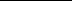 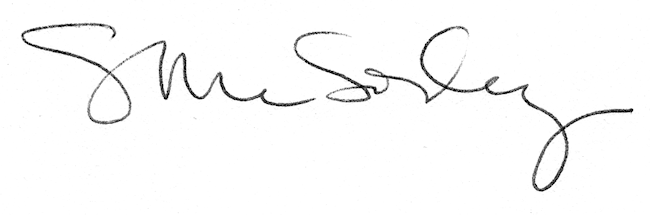 